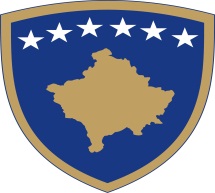 Republika e KosovësRepublika Kosova - Republic of KosovoQeveria - Vlada - GovernmentMinistria e Bujqësisë, Pylltarisë dhe Zhvillimit RuralMinistarstvo Poljoprivrede, Šumarstva i Ruralnog RazvojaMinistry of Agriculture, Forestry and Rural DevelopmentMinistri i Ministrisë së Bujqësisë, Pylltarisë dhe Zhvillimit Rural,Në mbështetje të Nenit 8 paragrafi 2, Nenit 16, paragrafi 2 dhe Nenit 17, paragrafi 3 të Ligjit Nr.04/L-090 për Ndryshimin dhe Plotësimin e Ligji Nr.03/L-098 për Bujqësinë dhe Zhvillimin Rural (Gazeta Zyrtare e Republikës së Kosovës, Nr.28/16, Tetor 2012), duke u bazuar në Nenin 8 (paragrafi 1.4), Shtojcën 14 të Rregullores Nr. 02/2011 për Fushat e Përgjegjësisë Administrative të Zyrës së Kryeministrit dhe Ministrive (22.03.2011) si dhe Nenin 38, paragrafi 6 të Rregullores së Punës së Qeverisë, Nr. 09/2011 (Gazeta Zyrtare, Nr.15,  12.09.2011), nxjerr:UDHËZIM ADMINISTRATIV (MBPZHR) - NR.xx/2018PËR NDRYSHIMIN DHE PLOTËSIMIN E UDHËZIM ADMINISTRATIV (MBPZHR) - NR.05/2018 PER MASAT DHE KRITERET E PËRKRAHJES PËR ZHVILLIM RURAL PËR VITIN 2018KAPITULLI IDISPOZITAT E PËRGJITHSHME Neni 1QëllimiKy Udhëzim Administrativ ka për qëllim ndryshimin dhe plotësimin e Udhëzimit Administrativ (MBPZHR) NR. 05/2018 për Masat dhe Kriteret e Përkrahjes për Zhvillim Rural për vitin 2018, i datës 16.02.2018 për zbatimin e Programit të Veçantë “Zonat Rurale më Pak të Zhvilluara” – Ngritja e Aftësive Konkuruese në Sektorin e Bujqësisë dhe përfshirja e Komunitetit në Zhvillimin Rural në Regjionin e Mitrovicës Veriore dhe Masës  për Investimet në Infrastrukturën Rurale.Neni 2Pas nenit 23 të Udhëzimit Administrativ bazik shtohet Neni 23A me nene tjera si vijon:KAPITULLI  IIPROGRAMI I VEÇANTË “ZONAT RURALE MË PAK TË ZHVILLUARA” – NGRITJA E AFTËSIVE KONKURUESE NË SEKTORIN E BUJQËSISË DHE PËRFSHIRJA E KOMUNITETIT NË ZHVILLIMIN RURAL NË REGJIONIN E MITROVICËS VERIORENeni 3Masat e përkrahuraMasat e përkrahura kanë për qellim: Ngritja e punësimit dhe përmirësimi i mirëqenies sociale; Ndalimi i migrimit social rural – urban; Rritja e prodhimit të produkteve bujqësore dhe pyjore jo drusore; Promovimi i marketingut dhe i tregjeve për produkteve bujqësore; Ngritja e shkathtësisë së fuqisë punëtore; Krijimi i vendeve të reja të punës.Objektivat strategjike të kësaj politike janë objektivat e përgjithshme që dalin nga Programi i  veçantë “Zonat Rurale më Pak të Zhvilluara” dhe që mbulojnë disa fusha të strukturuara në gjashtë (6) komponentë:Zhvillimi i njohurive dhe ndryshimeve  në bujqësi, pylltari dhe zona rurale; Rritja e aftësisë konkurruese në të gjithë sektorët e bujqësisë dhe rritja e    qëndrueshmërisë së fermave;Promovimi i organizatave të ushqimit dhe menaxhimi i rrezikut në bujqësi; Restaurimi, ruajtja dhe përmirësimi i ekosistemeve të varura nga bujqësia dhe Pylltarisë;Promovimi i efikasitetit të resurseve;Promovimi i përfshirjes sociale, zvogëlimit të varfërisë dhe zhvillimit ekonomik në zona rurale.Investimi në ngritjen e plantacioneve të reja - llojet e ndryshme të pemishteve. Prioritetet e MBPZHR-së për këtë nën masë për vitet 2018-2021 do të jenë të fokusuara në: Sektorin e Hortikulturës me prioritet në zonat e thella rurale dhe të papunuara;Pemët farore,Pemët arrore - arra, lajthia;Pemët bërthamore - kumbulla, kryesisht kultivarët për përpunim;Pemët e imëta - dredhëza, mjedra, manaferra, boronica, aronia;Mekanizimi adekuat - moto kultivator, atomizer.Investuesit në prodhimtarinë perimore/ngritja e serrave të reja:Investimet në këtë nën masë do të kontribuojnë në zhvillimin e sektorit të perimeve të cilat do të kontribuojnë në zhvillimin e mëtutjeshëm të sektorit të perimtarisë, në mënyre që të rritët aftësia konkurruese e fermës për prodhimin dhe përpunimin e perimeve;Perimtaria;Përkrahja në kultivimin e llojeve të reja të perimeve si: lulelakra, brokoli, asparagu, lakra e Brukselit, karota;Ngritja e serrave të reja në sipërfaqe për pemë të imta dhe perime prej (1-4 ari = 100-400 m2).Investuesit për prodhimin e qumështit dhe mishit:Investimet në këtë nën masë do të kontribuojnë në zhvillimin e sektorit të blegtorisë, në mënyre që të rritët aftësia konkurruese e fermës për prodhim të qumështit, mishit, prodhimtarisë së vezëve dhe prodhimeve bletare.Për arritjen e këtij objektivi parashihen këto aktivitete:Investimi në stalla/ngritja e stallave të reja dhe objekteve përcjellëse;Investimi në rritje të fondit blegtoral;Pajisja e stallave me makineri  dhe pajisje të tjera të nevojshme në fermë;Përmirësimi i cilësisë dhe standardeve të sigurisë për produktet shtazore - arritja e standardeve të BE-së;Përmirësimi i praktikave të të ushqyerit të kafshëve;Përmirësimi i kushteve të punës në fermë dhe kushteve tjera për shëndetin dhe mirëqenien e kafshëve.Investuesit në stalla/ngritja e stallave të reja dhe objekteve përcjellëse:MBPZHR do të mbështes investimet në ndërtimin e stallave të reja si dhe renovimin dhe kompletimin e stallave ekzistuese me infrastrukturë përcjellëse;Për arritjen e këtij objektivi do të realizohen këto aktivitete:Ndërtimi i stallave të reja sipas llojit të kafshëve dhe llojit të prodhimit;Kompletimi i infrastrukturës përcjellëse të fermave;Blerja e mekanizmit dhe pajisjeve - makina mjelëse, makina për përgatitje të ushqimit të koncentruar;Blerja e bagëtive me qëllim të ngritjes së fermave dhe përmirësimit të potencialit prodhues.Blegtoria me prioritet në zonat e thella rurale:Mbarështimi i lopëve qumështore  2-5 krerë;Mbarështimi i dosave 2-5 krerë;Mbarështimi i gjedheve për majmëri sipas teknologjive BIO prodhime - deri në 15 krerë;Mbështetja e fermerëve me nga 10 krerë të imëtave - dele dhe dhive qumështore;Prodhimi  vezëve organike të pulave - 500 pula;Shoqëri bletësh -10 shoqëri për familje. Kultivuesit e peshkut dhe investimet në hurdha të peshqve:Te gjitha investimet që ndërlidhën me ndërtimin e hurdhave të peshqve.Kultivuesit dhe grumbulluesit e produkteve pyjore jo drusore dhe bimëve aromatike:MBPZHR do të mbështes investimet në sektorin e produkteve pyjore jo drusore dhe bimëve aromatike. Investimet në këtë nën masë do të kontribuojnë në zhvillimin të mëtejmë të këtij sektori i cili konsiderohet të jetë sektor me prioritet të lart strategjik, sidomos në eksport të këtyre produkteve, me çka do të kontribuon direkt në përmirësimin e bilancit tregtar;Bimët mjekësore dhe aromatike kultivimi i bimëve mjekësore si: aguliqja, mullaga, kamomili, rozmarina, aronija, menta, karafili;Pajisje për terje dhe pajisjet për përpunim të bimëve mjekësore dhe aromatike  Neni 4Shtrirja gjeografikeZbatimi i Programit të Veçantë “Zonat Rurale më pak të Zhvilluara” për vitin 2018 zbatohet në Regjionin e Mitrovicës Veriore. Ky program do të jetë rotativ dhe fillon me Rajonin e Mitrovicës së veriut, duke vazhduar në të gjitha regjionet e Kosovës të ndara sipas Ministrisë së Punëve të Brendshme. Neni 5Kriteret e përbashkëta të pranueshmërisëNëse aplikuesi është person fizik, ai duhet të jetë së paku 18 vjeç, qe nuk i ka mbushur 61 vjet. Në rastin e ndërmarrjeve ky kriter nuk aplikohet;Personi fizik duhet ta ketë të përfunduar shkollimin e detyrueshëm elementar (8 ose 9 vjeçar). Në rastin e ndërmarrjeve, kërkesa e lartpërmendur vlen për pronarin ose për personin e autorizuar të ndërmarrjes. Personi i autorizuar duhet të ketë kontratë pune së paku edhe për tri  (3) vjet, pas momentit të aplikimit.Aplikuesit duhet t'i kenë të shlyera detyrimet tatimore dhe atë, personat fizik, tatimin në pronë, kurse ndërmarrjet, tatimin në të ardhura të korporatave dhe tatimet e tjera të aplikueshme.Neni 6Standardet KombëtarePërfituesit nga nën masa e blegtorisë duhet që t’i përmbushin standardet kombëtare për shëndetin e kafshëve, mirëqenien e kafshëve dhe mbrojtjen e mjedisit sipas legjislacionit në fuqi.Neni 7Kriteret e tjera të pranueshmërisë1. Të gjitha asetet që kanë të bëjnë me investimin si: toka, stallat, kafshët, pemishtet etj. Duhet të jenë të regjistruara në Regjistrin e Fermës.2. Të gjitha kontratat e qiramarrjes duhet të jenë të noterizuara, përveç kontratave të qiramarrjes me Agjencinë e Pyjeve të Kosovës (APK) dhe me komuna, të cilat nuk ka nevojë të jenë të noterizuara.3. Në rast të tokave të marra me qira nga Agjencia e Pyjeve të Kosovës, kontratat mund të jenë edhe për kohë më të shkurtër se sa është e paraparë për aplikuesit e tjerë. Tokat pyjore sipas certifikatës së pronësisë nuk pranohen si tokë bujqësore. Në rastin e projekteve që parashohin ndërtim apo zgjerim, aplikuesit me rastin e aplikimit duhet të dorëzojnë: Certifikatën e pronësisë - Fletën poseduese të parcelës, në të cilën do të bëhet investimi;4.2. Kontratën e noterizuar të qirasë për së paku 10 vjet duke llogaritur nga viti i aplikimit, nëse se toka ose objekti është marrë me qira; Kopjen e planit të parcelës ku bëhet investimi;  Kopjen e skicave të objektit; Parallogarinë e shpenzimeve të materialit dhe të punëve të parapara;Pëlqimin e komunës që dëshmon se në rast të dhënies së grantit, aplikuesi mund të marrë leje ndërtimi; Përfituesi, para se të bëjë kërkesën për pagesë në MBPZHR, duhet të dorëzojë: Lejen për ndërtim nga organi kompetent i Komunës;Në rastin e projekteve që parashohin renovim, aplikuesit, me rastin e aplikimit duhet të dorëzojnë parallogaritë e shpenzimeve të materialit dhe të punëve të parapara.Në rast të ndërtimit, zgjerimit apo renovimit të objekteve, të ngritjes së pemishtes apo vendosjes së sistemit të ujitjes në toka të marra me qira, kontrata për qiramarrje duhet të jetë për së paku 10 vjet duke llogaritur nga viti i aplikimit. 7. Kontrata duhet  të përmbajë edhe pëlqimin e pronarit - qiradhënësit, për investimin që bëhet në tokën e tij. 8. Kontrata për qiramarrje nuk kërkohet vetëm në rastet kur pronari i tokës dhe aplikuesi janë në marrëdhënie bashkëshortore apo në vijë të drejtë të gjakut pa kufij si: stërgjyshërit, gjyshërit, prindërit, fëmijët, nipërit, e cila dëshmohet përmes certifikatës së martesës apo certifikatës së lindjes dhe / apo certifikatës se vdekjes. Aplikuesi duhet të plotësojë Deklaratën nën betim, me të cilën dëshmon se toka me të cilën aplikon është trashëguar nga ai.Neni 8Kriteret e veçanta të pranueshmërisë1. Sektori i pemëve 1.1. Në momentin e aplikimit për investime në sektorin e pemëve, aplikuesit duhet të dëshmojnë se kanë sipërfaqe të tokës bujqësore në pronësi, të trashëguar apo të marrë  me qira për së paku 10 vjet të llogaritur nga viti i aplikimit dhe atë së paku 0.10 hektarë për pemë drufrutore - molla, dardha, kumbulla, vishnja, arra, lajthia, qershia, kajsia, pjeshka, ftoni, dredhëza, mjedër, manaferra, boronicë;1.2. Përfituesit për ngritje të pemishteve të reja, para kërkesës për pagesë, nëse blejnë fidanë të prodhuar në Kosovë, duhet të dorëzojnë  kopjen e certifikatës fito-sanitare mbi gjendjen shëndetësore të materialit fidanor që përmbush kriterin CAC (ConformitasAgrariaCommunitatis) dhe kopjen e licencës së prodhuesit, kurse ata që blejnë fidanë të importuar nga vendet e BE-së, duhet të dorëzojnë kopjen e certifikatës fito-sanitare mbi gjendjen shëndetësore të materialit fidanor që përmbush së paku kriterin CAC të lëshuar nga prodhuesi, certifikatën për prejardhjen e origjinës dhe lejen e importit të ndërmarrjes importuese.1.3. Fidanët e mbjellë të pemëve drufrutore duhet të kenë të ngjitur në trup etiketën e institucionit certifikues.2. Sektori i perimeve 2.1. Në momentin e aplikimit për investime në depo në nivel të fermës për pemë dhe perime, përfshirë pataten, aplikuesit duhet të dëshmojnë se kanë së paku 1 hektarë sipërfaqe të tokës bujqësore në pronësi, të trashëguar apo të marrë  me qira për së paku 10 vjet.2.2. Fermerët që planifikojnë ndërtimin e serrave duhet të dëshmojnë se kanë tokë të mjaftueshme, së paku 0.10 ha në pronësi apo të marrë me qira për së paku 10 vite.3. Sektori i qumështit dhe mishit Për investime në sektorin e mishit dhe qumështi - majmëria e viçave dhe derrave, lopëve qumështore, aplikuesit nuk janë të obliguar të kenë viça/derra/lopë në momentin e aplikimit, por para kërkesës për pagesën e fundit duhet të kenë së paku 1-4 krerë viça, ose 2- 5 derra për trashje me matrikuj të Republikës së Kosovës ose të vendeve të BE-së, dhe këto duhet t'i dëshmojnë me dokumente përkatëse dhe me praninë e tyre në stallë, si dhe 1- 5 lopë qumështore. Aplikantët që aplikojnë për ndërtimin e stallës për viça dhe për derra, në projektin e tyre duhet ta përfshijnë edhe depon e plehut me kapacitet të mjaftueshëm për së paku tre (3) muaj - listën e standardeve minimale kombëtare. Në rast të investimeve në mekanizim bujqësor për kultivimin e tokës, aplikuesit duhet të dëshmojnë se kanë të paktën 0.5 hektar të tokës bujqësore për çdo krerë lope, respektivisht 0.05 hektar të tokës bujqësore për kokë dele/dhie, derra në pronësi, të trashëguar apo të marrë me qira për së paku pesë (5) vjet.Sektori i hurdhave të peshqveNuk ka kritere të veçanta, megjithatë, për investime në këtë sektor aplikuesit duhet të dëshmojnë se kanë sipërfaqe të mjaftueshme tokësore, si dhe kanë eksperiencë në këtë lëmi.Sektori i produkteve pyjore jo drusore dhe bimëve aromatikePër investime ne këtë sektor aplikuesit duhet të dëshmojnë se:Kanë pranuar dhe përpunuar çdo vit të paktën 100 kg të frutave të malit, kërpudhave dhe bimëve aromatike dhe mjekësore në 2 vitet e fundit;Kanë së paku një (1) punëtorë - ekuivalent me punëtorë me orar të plotë;Kanë tregtuar të paktën 90% të prodhimit të tyre;Të dëshmojnë se kanë paguar të gjitha obligimet - tatimet ndaj shtetit dhe komunës që i përkasin;Të nënshkruajnë një deklaratë me të cilën obligohen se do t’ju përmbahen kritereve të përzgjedhjes edhe tri vjet pas marrjes së pagesës.Neni 9Investimet e pranueshmeSektori i pemëve:Investimet në ngritjen e pemishteve të reja me sipërfaqe minimale prej 0.10 hektar për pemë drufrutore dhe për pemë manore;Investimet në vendosjen e sistemeve të ujitjes në fermë, sipas praktikave efikase të ujitjes;Investimet në makineri bujqësore dhe pajisje për pemishte, për mbrojtje të bimëve, për plehërim, për vjelje dhe trajtim pas vjeljes;Investimet për blerje të traktorit për pemët dru-frutore;Për pemët manore blerja e traktorëve është investim i papranueshëm;Investimet në ndërtimin dhe përmirësimin e objekteve për aktivitetet e pas vjeljes, objekteve për vendosjen e makinave, si dhe depove për produkte për mbrojtje të bimëve dhe për plehra artificiale;Investimet në dhoma për ftohje ose frigorifer për pemët manore.Sektori i perimeve:Investimet në ndërtimin e serrave të përhershme për perime, pemë manore apo fidanë. Sipërfaqja minimale e një serre është 0.01 hektarë;Blerja dhe instalimi i pajisjeve për arritjen e kushteve të kontrolluara klimatike, përfshirë pajisjet për ngrohje në serra;Investimet në vendosjen ose avancimin e sistemeve të ujitjes në serrë sipas praktikave efikase të ujitjes;Ndërtimi i objekteve për trajtim pas vjeljes - klasifikim, paketim, etiketim dhe për ruajtje të prodhimit, si dhe depove për produkte për mbrojtje të bimëve dhe për plehra artificiale;Blerja e mekanizmit përkatës për kultivimin e perimeve në fushë të hapur apo në serra - makinë për mbjellje të fidanëve, makinë për shtrirje të folisë.Sektori i qumështit, mishit dhe bletëve:Ndërtimi/rinovimi/zgjerimi i stallave, objekteve përcjellëse - deponitë e plehut, hangarët e ushqimit voluminoz, depot e silazhit dhe infrastrukturës në fermë si furnizim me ujë në nivel ferme;Investimet në pajisje për rritje të zogjve njëditor - pajisje për ngrohje, për ushqim, për furnizim me ujë;Investimet në modernizimin e sistemit të ushqimit dhe furnizimit me ujë;Investimet në makineri bujqësore dhe pajisje për kultivim të bimëve foragjere dhe drithërave, mbrojtje të bimëve, plehërim dhe korrje;Investimet për blerje të traktorit;Investimet për pastrimin/largimin e plehut organik të lëngët dhe të ngurtë dhe deponimin e tij;Investimet për prodhimin e ushqimit të koncentruar, Blerja e bagëtive;Blerja e koshereve me dhe pa bletë;Blerja e makinerisë dhe pajisjeve për prodhimin dhe përpunimin e mjaltit;Rimorkio të specializuara për bartjen e koshereve;Investimet në pajisje për nxjerrjen e produkteve të bletës; Investimet në pajisje për kultivimin e mëmave;Ndërtimi / rinovimi / zgjerimi i dhomës së mjaltit; Blerja e linjave teknologjike për mbushje dhe paketim të mjaltit;Sektori i peshqve:Ndërtimi i bazenave dhe hurdhave për kultivim të peshqve.5. Sektori i produkteve pyjore jo drusore dhe bimëve aromatike:Ndërtimi / renovimi / zgjerimi i objekteve për ruajtjen, përpunimin dhe paketimin e bimëve mjekuese, frutave pyjore dhe kërpudhave të grumbulluara;   Blerja e pajisjeve për larje, pastrim, ruajtje, klasifikim dhe përpunim;Blerja e pajisjeve për tharje, për ftohje, për ngrirje të thellë, etj.; Blerja e rafteve për tharje; Blerja e pajisjeve për matje, paketim dhe etiketim;Frigoriferët;Makina për prerje – grirje.Shpenzimet - kostot e papranueshme:6.1. Taksat, duke përfshirë tatimin në vlerën e shtuar;Taksat doganore dhe të importit, ose ndalesa e tjera; Blerja, marrja apo lëshimi me qira i tokës dhe i objekteve ekzistuese;Gjobat, ndëshkimet financiare dhe shpenzimet për proceset gjyqësore;Pajisjet e dorës së dytë;Detyrimet bankare, shpenzimet e garancioneve dhe detyrimet e ngjashme;Shpenzimet operative dhe të mirëmbajtjes;Shpenzimet e bëra para publikimit të procedurës relevante të aplikimit;Kontributet e pakthyeshme.Dokumentacioni i nevojshëm: Përfituesit e projekteve investuese duhet të dorëzojnë projektin sipas formatit të kërkuar nga MBPZHR si pjesë e aplikacionit. Në rast të punëve të ndërtimit dhe/ose rindërtimit, dokumentacioni teknik me plan të ndërtimit dhe/ose rindërtimit duhet përgatitur dhe dorëzuar bashkë me planin e biznesit;Kopjen e letërnjoftimit të Republikës së Kosovës për personat fizik ose kopjen e regjistrimit të biznesit - për persona juridik, dokumentin i cili vërteton se kush e ka autoritetin që të nënshkruaj për kompaninë; Kopjen e llogarisë së vlefshme bankare;Dëshminë kadastrale të sasisë së tokës së bujqësore - ara, livadhe dhe kullota në posedim ose kopjen e kontratës që dëshmon të drejtën e shfrytëzimit – qira të sipërfaqes së tokës bujqësore së paku për tri vjet pas aplikimit;Lejen e ndërtimit lëshuar nga organi kompetent i komunës;Pëlqimin e komunitetit në mjedisin ku planifikohet ndërtimi i stallës, dheDëshminë e vlerësimit të ndikimit mjedisor - vetëm nëse ajo kërkohet me ligj.Shkalla e përkrahjes publikeShkalla e mbështetjes publike është 80% të vlerës së investimit.Vlera minimale e projektit do të jetë 5,000.00 €, ndërsa ajo maksimale 70,000.00€.Shpenzimet e pranueshme për zbatimin e Programit për investime në masën e veçantë përshinë shumën totale prej dy milion 2,000,000.00 euro.Pagesa bëhet në dy këste: pjesa e parë e përkrahjes publike në vlerë prej 50% bëhet në formë të paradhënies (avansit) pas nënshkrimit të kontratës me përfituesin, me kusht të sigurimit të garancionit bankar,pjesa e dytë e mbetur prej 50%, paguhet pas verifikimit të përfundimit të investimit të përgjithshëm, me kusht që projektet e mëhershme të jenë përfunduar me sukses dhe përkrahja publike të mos tejkalojë shumën e lartpërmendur.KAPITULLI IIIPROCEDURAT PËR ZBATIMIN E PROGRAMIT PËR INVESTIMET NË MASËN E VEÇANTËNeni 10Thirrja për AplikimThirrjen për Aplikim e publikon MBPZHR – Agjencia për Zhvillimin e Bujqësisë, në pajtim me kriteret dhe procedurat e përcaktuara në këtë Udhëzim Administrativ.Neni 11Procedura e dorezimit dhe shqyrtimit te aplikacioneveProcedura për zbatimin e Programit të veçantë “Zonat Rurale më Pak të Zhvilluara”  bëhet sipas Ligjit Nr.03/L-098 për Bujqësinë dhe Zhvillimin Rural (Gazeta Zyrtare e Republikës së Kosovës Nr.56/27.07.2009),Ligji Nr. 04/L-090 Për ndryshimin dhe plotësimin e Ligjit Nr. 03/L-098 për Bujqësinë dhe Zhvillimit Rural (Gazeta Zyrtare e Republikës së Kosovës Nr.28/16 Tetor 2012), sipas këtij udhëzimi administrativ dhe legjislacionit në fuqi.Procedurat për shqyrtimin e aplikacioneve janë:Dorëzimi i aplikacionit nga aplikuesi në Zyrën Regjionale të Mitrovicës Veriore;Shqyrtimi administrativ i aplikacioneve;Procesi i vlerësimit të aplikacioneve;Shpallja publike e rezultateve preliminare të vlerësimit të projekteve;Periudha e ankimimit / E drejta e ankesës;Kontrolla e parë në teren;Miratimi i projekteve;Njoftimi i fermerit me rezultatin e vlerësimit të projektit;Vendimi;Nënshkrimi i kontratës në mes të përfituesit dhe AZHB-së;Koha e kryerjes së investimeve;Dorëzimi i kërkesës për pagesë nga përfituesi në Zyret Regjionale të Mitrovicës Veriore;Dorëzimi i kërkesës për pagesë nga Zyret Regjionale të Mitrovicës Veriore;Kontrolla e dytë në teren; Masat ndëshkimore në rast të parregullsive gjatë zbatimit të projekteve;Ekzekutimi i pagesës;Monitorimi pas zbatimit të projektit.Zbatimi i procedurave administrative bëhet sipas Ligjit Nr.05/L-031 për Procedurën e Përgjithshme Administrative (Gazeta Zyrtare Nr.20/21 Qershor 2016).Procedimi administrativ përfundon brenda një periudhe kohore prej 60 ditësh kalendarike nga dorëzimi i aplikacionit e deri tek Letra informuese mbi përkrahjen, në pajtim me Ligjin Nr. 05/L-031 për Procedurën e Përgjithshme Administrative, Ligjin Nr.03/L-098 për Bujqësi dhe Zhvillim Rural, Ligjin Nr. 04/L-090 Për ndryshimin dhe plotësimin e Ligjit Nr. 03/L-098 për Bujqësinë dhe Zhvillimit Rural dhe kritereve sipas këtij udhëzimi administrativ.Neni 12Dorëzimi i aplikacioneveFormulari i aplikimit merret në Zyret Regjionale të Mitrovicës Veriore, ose shkarkohet në Uebfaqen e MBPZHR-së dhe të AZHB-së.Formularit për aplikim duhet t’i bashkangjiten të gjitha dokumentet e kërkuara dhe të njejtat duhet të dorëzohen brenda afatit për aplikim.Në aplikacion duhet të përfshihen aktivitetet dhe shpenzimet e pranueshme lidhur me projektin për të cilin aplikohet.    Aplikuesi mund të aplikoj vetëm një herë brenda masës brenda një afati apo thirrje për aplikim. Nëse aplikacioni aprovohet, aplikanti duhet të përfundoj këtë projekt para se të aplikoj për projektin tjetër.Dosja e plotë e aplikimit dorëzohet brenda afatit të shpalljes publike në dy (2) kopje fizike dhe të gjitha dokumentet e dosjes duhet të skanohen dhe të ruhen në CD, e cila dorëzohet bashkë me kopjet fizike. Këshillohen aplikuesit që një kopje të dosjes ta ruajnë për nevoja personale. Dosja e aplikimit dorëzohet personalisht nga aplikuesi ose nga i autorizuari i tij. Autorizimi duhet të jetë i noterizuar.Aplikuesi ose i Autorizuari me nënshkrimin e tij siguron që të gjitha informatat e dhëna janë të qarta dhe të sakta dhe se ai do të lejojë kryerjen e kontrollit në terren.Aplikuesi ose i Autorizuari pranon një konfirmim për dorëzimin e aplikacionit në të cilin përfshihet data e saktë, koha e dorëzimit si dhe numri i regjistrimit.Në prani të aplikuesit zyrtari regjional i vendos aplikacionet e kompletuara në zarfin dhe e mbyllë në prani të tij. Zyra Regjionale e Mitrovicës veriore pas pranimit të aplikacioneve të kompletuara i dërgojnë ato në AZHB për shqyrtim, pas mbylljes së afatit të aplikimit.Neni 13Pranimi/kontrollimi i aplikacioneve në Zyrën Regjionale në Mitrovicën Veriore Dosja për aplikim regjistrohet në Regjistrin për aplikim, duke shënuar datën dhe kohën e dorëzimit.Zyrtarët Regjional të Mitrovicës veriore e verifikojnë dosjen për aplikim nëse është e kompletuar. Dosja e aplikimit duhet të jetë e kompletuar me të gjitha dokumentet e kërkuara, të cilat duhet të radhiten siç kërkohet dhe çdo faqe duhet të ketë të shkruar numrin me dorë.Në rast të mungesës së ndonjë dokumenti të kërkuar, zyrtari regjional i Mitrovicës veriore nuk e pranon dosjen për aplikimi por e regjistron aplikuesin dhe e udhëzon atë t’ia bashkngjes dosjes së aplikimit dokumentet që i mungojnë.Aplikuesi ka të drejtë deri në përfundim të afatit për aplikim që ta kompletojë dosjen e aplikimit.Në rast të pranimit të dojses për aplikim të pa kompletuar para ditës së fundit të aplikimit përgjegjesinë e mbanë zyrtari përgjegjës për pranimin e dosjeve për aplikim.Në rast të mos kryerjes së detyrës nga paragrafi 2,3,4 të këtij neni zyrtari përgjegjes për pranimin e dosjes për aplikim do të ndëshkohet sipas legjislacionit në fuqi.Ne rast të gabimit/lëshimit të ndonjë dosje të pa kompletuar nga zyrtari regjional të Mitrovicës veriore, atëhere zyra qendrore e AZHB-së i kërkon aplikuesit të sjell dokumentet e munguara brenda pesë(5) ditëve.Paragrafi 4 i këtij Neni nuk vlenë për aplikuesit që aplikojnë në ditën e fundit të afatit për aplikim. Të njejtit mbajnë përgjegjësi për moskompletimin e dosjes së tyre.Zyra regjionale e Mitrovicës veriore, duhet t’i dorzojnë aplikacionet në AZHB, jo më vonë se dy (2) ditë pas përmbylljes së afatit të aplikimit.Neni 14Vleresimi dhe miratimi i aplikacioneve në  AZHB Procedura aprovuese nuk duhet të tejkaloj tre (3) muaj nga data e paraqitjes së kërkesës.  Nëse projekti apo kërkesa është vlerësuar nga ekspertët e fushës përkatëse, shqyrtimi i projektit apo i kërkesës është shtyrë deri sa ekspertët e fushës përkatëse të ofrojnë rekomandim, Aplikacionet e kompletuara i nënshtrohen vlerësimit të mëtutjeshëm të shpenzimeve të pranueshme dhe vlerësimit të qëndrueshmërisë ekonomike dhe financiare.  Vlerësimi i aplikacioneve  duhet të filloj shtatë (7) ditë pas mbylljes së afatit për aplikim. Pranueshmëria e shpenzimeve kontrollohet duke krahasuar me çmimet referente të aprovuara nga AZHB.Një projekt/aplikacion mund të përzgjidhet për mbështetje vetëm nëse arrin pragun minimal 50 pikë. Pragu minimal vendoset për të siguruar që projektet e përkrahura sjellin vlerë të shtuar të mjaftueshme për sektorin. Pas vlerësimit dhe poentimit të projekteve, bëhet shpallja publike e Listës preliminare të përfituesëve të mundshëm të projekteve të zhvillimit rural.  Njoftimi për publikimin e Listës duhet të bëhet edhe përmes komunikimit publik.AZHB, përmes postës elektronike dhe mesazheve SMS duhet t’i njoftojë të gjithë aplikuesit për publikimin e Listës së vlerësimeve preliminare të Programit për investimet në masën e veçantë.Aplikantët që konsiderohen përfitues të mundshëm kanë të drejtë që brenda pesembëdhjetë (15) dite kalendarike, nga dita e marrjes së njoftimit të paraqiten në Zyrën regjionale të Mitrovicës veriore- AZHB për të marrë Letrën informuese dhe vlerësimin e projektit të tyre. Afati i ankimimit fillon në ditën e publikimit të Listës preliminare të përfituesëve të mundshëm të Programit për investimet në masën e veçantë të projekteve të zhvillimit rural.Në të njejtën ditë Lista me përfituesit e mundshëm / projektet e përzgjedhura dërgohet tek Sektori i Kontrollës në AZHB për kontrollën e parë në teren, e cila duhet të fillojë menjëherë. Në bazë të raportit të kontrollës së parë në teren dhe raportit të procesit të ankimimit, bëhet miratimi i Programit për investimet në masën e veçantë të projekteve të zhvillimit rural të projekteve të zhvillimit rural për financim dhe aprovohet Lista përfundimtare e përfituesëve të projekteve të zhvillimit rural, e cila duhet të publikohet në uebfaqen e MBPZHR-së dhe të AZHB-së.Të gjithë aplikuesit duhet të informohen për përzgjedhjen ose refuzimin e projektit të tyre. 14. Për vlerësimin e Programit për investimet në masën e veçantë të projekteve të zhvillimit rural duhët të përdorë Listën Kontrolluese për kriteret e pranueshmerisë dhe poentimit.15. Pas miratimit të projekteve, hartimit të Listës përfundimtare të përfituesëve të Programit për investimet në masën e veçantë të projekteve të zhvillimit rural dhe njoftimit të aplikuesëve përfitues, bëhet nënshkrimi i kontratës ndërmjet përfituesit dhe AZHB-së.16. Përfituesi nënshkruan kontratën për bashkë – financim të projektit brenda dhjetë (10) ditëve pas pranimit të vendimit dhe/apo ftesës.17. Pas nënshkrimit të kontratës, përfituesi është i obliguar që të fillojë zbatimin e Programit për investimet në masën e veçantë të projekteve të zhvillimit rural sipas kontratës.Neni 15Refuzimi i projekteve Aplikuesi refuzohet nëse: Dështon t’i  plotëson kriteret e pranueshmërisë;Shpenzimet nuk mund të verifikohen si të pranueshme;Projekti nuk është i qëndrueshëm ekonomikisht. Aplikuesi njoftohet për projektin që  është refuzuar me anë të vendimit për refuzim të nxjerr  nga Agjencia për Zhvillimin e Bujqësisë. Vendimi për refuzim përmban arsyet e refuzimit ne mënyre të detajuar. Neni 16Shpenzimet e papranueshme për masatShpenzimet  e papranueshme për masat janë:Taksat, përfshirë TVSH-në; me përjashtim të TVSH–së pa – kthyeshme për personat fizik dhe ndërmarrjet jo-raportuese të TVSH-së;Taksat doganore dhe akcizat; Blerja dhe  qiraja e tokës dhe ndërtesave ekzistuese;Gjobat, ndëshkimet financiare dhe shpenzimet e proceseve gjyqësore;Shpenzimet operative; Makineri e dorës së dytë dhe pajisje; Makineritë dhe pajisjet pa numër serik dhe të dhënat teknike – përveç pajisjeve të punuara në punëtorit artizanale; Detyrimet bankare, kamatat, shpenzimet e garantuesit dhe detyrimet e ngjashme; Kostot e  këmbimit, detyrimet dhe humbjet e këmbimit, si dhe shpenzime tjera financiare; Kontributet në  natyrë;Blerja e  inputeve  bujqësore, kafshëve, bimëve një vjeçare dhe mbjellja e tyre;Shpenzimet e mirëmbajtjes dhe amortizimit;Shpenzimet për pagat e stafit të punësuar për aktivitetet e menaxhimit, implementimit, monitorimit dhe kontrollimit.Neni 17Kërkesa për pagesë1. Përfituesit që kanë përfunduar investimin sipas kontratës e dorëzojnë kërkesën për pagesë në Zyrën Regjionale të Mitrovicës Veriore.2. Formulari i kërkesës për pagesë i sigurohet përfituesit nga Zyra Regjionale e Mitrovicës Veriore.Kërkesa për pagesë me dokumentacionin e kompletuar dorëzohet kopje fizike, personalisht nga përfituesi ose nga personi i autorizuar, siç është përcaktuar në Kontratën për financimin e projekteve.Nëse kërkesa për pagesë nuk është e kompletuar me të gjitha dokumentet sipas kontratës, zyrtari i Zyrës regjionale të Mitrovicës veriore nuk e pranon Kërkesën për pagesë, por e regjistron atë duke i dhënë përfituesit një kopje dhe i kërkon plotësimin e dokumentacionit përkatës brenda afatit të përcaktuar. Nëse përfituesi brenda afatit të përcaktuar sipas paragrafit 3 dhe 4 të këtij Neni, nuk e dorëzon dokumentacionin e kompletuar, kërkesa për pagesë refuzohet.Pas kontrolles administrative të kërkesës për pagesë, Drejtoria e Kontrollit në AZHB bën kontrollën e dytë në terren për tu siguruar se investimi është bërë sipas projekt propozimit /  biznisit planit të aprovuar.Në bazë të Vlerësimit të Raportit të Kontrollit dhe faturave të dorëzuara, me kërkesën për pagesë, AZHB nxjerr Vendim për pagesë brenda afatit 20 ditësh dhe e njofton përfituesin përmes një Letre Informuese.Asnjë pagesë nuk bëhet për përfituesit për të cilën konstatohet se kanë krijuar kushte artificiale  për marrjen e pagesave.Nëse kerkesa për pagesë nuk është pranuar apo mbështetja publike është zvogëluar, përfituesi duhet të informohet përmes Letrës informuese.10.Pagesa duhet të bëhet në afat prej (20) ditësh nga dita e Vendimit për pagesë.11.Prej ditës së dorëzimit të kërkesës për pagesë deri te ekzekutimi i pageses nuk duhet të kalojnë më shumë se (40) ditë, përveç nëse një tejkalim i afatit bëhet për arsye objektive.Neni 18Shkalla e kontrolleve në terenZyra regjionale e Mitrovicës Veriore obligohet të kontrollojë në teren në shkallën prej 100 % të gjitha projektet, të cilat janë përzgjedhur si përfituese nga PZHR 2018 dhe të verifikojë përmbushjen e kritereve për financim.Pas parashtrimit të Kërkesës për pagesë, Drejtoria e Kontrollit e AZHB-së është i obliguar të verifikojë zbatimin e investimeve me anë të kontrollit në teren.Rikontrolli ne teren bëhet në raste te caktuara dhe me kerkesë të Drejtorive përkatese të AZHB-së.Në bazë të raportit të kontrollit për verifikimin, kërkesës për pagesë me dokumentacionin e bashkangjitur për kryerjen e investimeve, bëhet autorizimi i pagesës.AZHB kryen Ex-post kontroll për verifikimin e të gjitha projekteve të përzgjedhura për financim tre (3) vjet, nga dita e ekzekutimit të pagesës së fundit. MBPZHR me vendim të veçantë e cakton komisionin për supërkontoll të projekteve.Neni 19Dokumentacioni i kërkuar për pagesë1. Kërkesa për pagesë duhet të përmbajë origjinalin e dokumenteve të kërkuara sipas kërkesës për pagesë.2. Pagesat mbi shumën 500 € bëhen përmes transferit bankar dhe duhet të vërtetohen me pasqyrat bankare të llogarisë rrjedhëse.3. Për pagesat me vlerë nën 500 € nëse pagesa është bërë me para në dorë, duhët të sigurohet fatura dhe kuponi fiskal, kurse nëse pagesa është berë përmes bankës duhet të dorezohet fletepagesa e transferit bankar.Neni 20Procedura e ankesave1. Aplikuesit e pakënaqur me rezultatin e vlerësimit kanë të drejtën e ankesës ndaj vendimeve të AZHB-së.2. Ankesa duhet t’i drejtohet Komisionit për Shqyrtimin e Ankesave për Programin për investimet në masën e veçantë të projekteve të zhvillimit rural.3. Aplikuesi mund të paraqesë ankesë me shkrim në afat prej 15 ditësh nga dita e publikimit të Listës preliminare të përfituesëve të mundshëm të projekteve të zhvillimit rural.4. Komisioni për Shqyrtimin e Ankesave në afat prej 30 ditësh nga dita e dorëzimit të ankesës, duhet të jep përgjigje me shkrim, me arsyetim të plotë, drejtuar parashtruesit të ankesës.5. Komisioni për Shqyrtimin e Ankesave merr vendim me shumicën e votave të anëtarëve të tij, me të cilin:5.1. vërteton vendimin e AZHB-së në lidhje me vlerësimin e projektit përkatës;5.2. anulon vendimin e AZHB-së në lidhje me vlerësimin e projektit përkatës dhe merr vendim meritor në lidhje me projektin përkatës.5.3. kthen për rivlerësim në AZHB projektin përkatës.6. Gjatë procesit të shqyrtimit të ankesave, Komisioni për Shqyrtimin e Ankesave mund të kërkoj informacione të nevojshme nga AZHB, si dhe të realizojë vizita në teren në lidhje me zbatimin e Programit për investimet në masën e veçantë të projekteve të zhvillimit rural.7. Kundër vendimit të Komisionit për Shqyrtimin e Ankesave, në afat prej 30 ditësh nga dita e marrjes së vendimit, aplikuesi me padi mund t'i drejtohet gjykatës kompetente.8. Në rast të kontestimit të vendimit për pagesë, përfituesi ka të drejtë të kërkojë rishqyrtimin e vendimit përkatës. 9. MBPZHR emëron një Komision të veçantë për rishqyrtimin e kërkesave që ndërlidhen me vendimet për pagesë.Neni 21Komisioni për Shqyrtimin e Ankesave 1. Komisioni për Shqyrtimin e Ankesave është një trup profesional për shqyrtimin, vlerësimin dhe vendosjen për ankesa, i cili përbëhet nga zyrtarë të AZHB-së dhe MBPZHR-së, themelohet me vendim të Sekretarit të Përgjithshëm.2. Komisioni për Shqyrtimin e Ankesave përbëhet nga tre (3) anëtarë, dy (2)  prej të cilëve janë zyrtarë të MBPZHR ndërsa një (1) anëtar zyrtar nga AZHB. Së paku njëri nga anëtarët e MBPZHR duhet të jetë zyrtar nga Departamenti i Politikave të Zhvillimit Rural/Autoriteti Menaxhues dhe një (1) tjetër nga Departamenti përkatës.3. Anëtarët e Komisionit për Shqyrtimin e Ankesave janë të pavarur në punën e tyre dhe vendimet i marrin në pajtim me faktet dhe gjendjen e verifikuar.4. Anëtari i Komisionit për Shqyrtimin e Ankesave obligohet që të:	4.1. zbatojë kriteret dhe procedurat e përcaktuara në këtë Udhëzim Administrativ;	4.2. jetë i panshëm;ushtrojë të drejtën e votës së lirë dhe të pandikuar;4.4. marrë pjesë në takimet e Komisionit dhe të nënshkruaj raportet punuese dhe vendimet përkatëse.5. Komisioni për Shqyrtimin e Ankesave obligohet që për punën e vet dhe për veprimet e marra të hartojë raport me shkrim dhe të informojë zyrtarët më të lartë të MBPZHR-së dhe AZHB-së, si dhe palët e interesit, më së largu 30 ditë nga dita e përfundimit të afatit të ankimimit.Neni 22Kushtet për mirëmbajtjen e investimit Investimi për të cilin përfituesi ka marrë mbështetje nuk duhet të pësoj ndryshim thelbësor brenda tri (3) viteve nga data kur pagesa përfundimtare është pranuar. Ndryshime  thelbësore të një investimi janë ato të cilat rezultojnë në:ndërprerjen ose zhvendosjen e aktivitetit prodhues në një fushë që nuk është e mbuluar me Program;ndryshimi i pronësisë në një pjesë të infrastrukturës e cila i jep një ndërmarrjeje ose institucioni publik një përparësi të pamerituar;ndryshim përmbajtjesor që ndikon në natyrën, objektivat ose kushtet e implementimit të cilat rezultojnë me ndryshimin e objektivave fillestare.Në rast të situatave të jashtëzakonshme që mund të ndikojnë në investim nga fatkeqësitë e natyrore, përfituesi duhet të informojë MBPZHR - AZHB-në brenda afateve, sipas kontratës së nënshkruar nga dy palët.Përfituesit janë të detyruar të mbajnë të gjitha të dhënat e kontabilitetit të paktën tri (3) vjet pas zbatimit të projektit, si dhe të bashkëpunojnë me zyrtarët e MBPZHR-së për të siguruar çdo informacion te kërkuar nga AZHB.Në rast të mos zbatimit të projektit sipas kontratës nga ana e përfituesit, AZHB është e obliguar që të kërkoj nga përfituesi pjesën e bashkëfinancimit nga programi - paranë publike.KAPITULLI  IVMASA INVESTIMET NË INFRASTRUKTURËN RURALENeni 23
Investimet në Infrastrukturën RuraleInvestimet në infrastrukturë rurale në kuadër të kësaj mase kanë për qëllim mbështetjen në këta sektorë për: pemë,  perime,  mish, tregje bujqësore, dhe  fabrikën për përpunimin e mbetjeve organike.Objektiv i përgjithshëm i kësaj mase është investimet ne infrastrukturën rurale te cilat do te kenë ndikim te drejtpërdrejt ne rritjen e aftësisë konkurruese të sektorëve të mbështetur.Objektivat e Veçanta - Sektori i pemëve Objektivat e veçanta të kësaj nën mase janë:3.1..1. Zbatimi i standardeve kombëtare dhe atyre të BE-së - higjiena, siguria ushqimore, cilësia, etj.;3.1.2. Investimet ne objekte për ruajtje dhe deponimin e frutave dhe ne teknologji si dhe modernizimin e objekteve të tjera përcjellëse - depot ruajtëse / ftohëse,  duke futur pajisje / teknologji të reja;3.1.3.  Përmirësimi i marketingut;3.1.4. Përmirësimi i menaxhimit të mbetjeve.Sektori i perimeveObjektivat e veçanta të kësaj nën masë janë:Zbatimi i standardeve kombëtare dhe atyre të BE-së - higjiena, siguria ushqimore, cilësia, etj.;Investimet ne objekte për ruajtje dhe deponimin e frutave te imta dhe perimeve, si dhe ne teknologji si dhe modernizimin e objekteve të tjera përcjellëse - depot ruajtëse / ftohëse, duke futur pajisje / teknologji të reja; Përmirësimi i marketingut;Përmirësimi i menaxhimit të mbetjeve.Sektori i përpunimit të mishitObjektivat e veçanta të kësaj nën mase janë:Zbatimi i standardeve kombëtare dhe atyre të BE-së për prodhimet e mishit - higjiena, siguria ushqimore, mirëqenia e kafshëve, ruajtja e mjedisit, etj.; Futja e linjave të reja të përpunimit të mishit; Futja e prodhimeve të reja ose diversifikimi i prodhimeve në industrinë e mishit; Përmirësimi i marketingut të mishit dhe produkteve të mishit;  Përmirësimi i menaxhimit të mbetjeve.Sektori i tregjeve të produkteve bujqësore Objektivat e veçanta të kësaj nën mase janë:Zbatimi i standardeve kombëtare dhe atyre të BE-së - higjiena, siguria ushqimore, cilësia, etj.;Investimet ne tregun modern për shitje dhe tregtim te produkteve bujqësore, si dhe ne teknologji si dhe modernizimin e objekteve të tjera përcjellëse - depot ruajtëse / ftohëse, duke futur pajisje / teknologji të reja; Përmirësimi i marketingut;Përmirësimi i menaxhimit të mbetjeve.Sektori i përpunimit të mbetjeve organikeObjektivat e veçanta të kësaj nën mase janë:Eliminimi i mbetjeve organike ne proceset e prodhimit dhe përpunimit si mbetjet e pularive, përpunimit të pemëve, perimeve, verës dhe birrës, të cilat deri më tani hedhën në natyrë si mbetje dhe ndotin ambientin dhe lumenjtë;Prodhimi vendor i plehut vendor organik të cilësisë së lartë;Ulja e importit të plehut dhe zëvendësimi i tij me prodhim vendor me burim të lëndës së parë vendore; Rritja e cilësisë së plehut në treg me çmim më konkurrues dhe, si pasojë, rritje e cilësisë së prodhimit të pemëve dhe perimeve;Krijimi i një burimi shtesë i të hyrave për kompanitë përpunuese si fermat e pulave, përpunuesit etj.Zvogëlimi i kultivimit me plehra konvencionale dhe artificiale.Neni 24Lidhja me Masat / Politika e tjera në PBZHRKjo masë ndërlidhet me masat e tjera të PBZHR-së, si: Masa 101 Investimet në asetet fizike në ekonomitë bujqësore;Masa 103 Investimet në asetet fizike në përpunimin dhe tregtimin e prodhimeve bujqësore; Masa 302  Diversifikimi i fermave dhe zhvillimi i bizneseve.2.. Zbatimi i kësaj mase do të bashkërendohet me burime të tjera të mbështetjes, duke pasur parasysh kritere të forta të ndarjes, të cilat do të krijohen gjatë programimit dhe zbatimit të PBZHR-së.Neni 25Përfituesit Përfitues të kësaj mase mund të jenë personat fizik dhe juridik të regjistruara në Agjencinë për Regjistrimin e Bizneseve të Kosovës së paku dy (2) vite në agrobiznes, si dhe kooperativat bujqësore. Neni 26 Shtrirja gjeografikeInvestimet në Infrastrukturën rurale përfshihen në pesë (5) rajonet e Republikës së Kosovës, si ne vijim:investimet në sektorin e perimtarisë që shtrihen në Rajonin e Prizrenit;investimet në pemëtari rajoni i Mitrovicës, me theks të veçanet pjesa veriore; sektori i mishit prodhimtari primare dhe përpunim në rajonin e Pejës;ndërtimi i tregut modern për produkte bujqësore në Prishtinë dhe 1.5. ndërtimi i qendrës për përpunimin e mbetjeve organike dhe prodhimin e plehut organik në Gjilan.Neni 27Kriteret e Përbashkëta të PranueshmerisëBizneset bujqësore të regjistruara duhet të kenë burime të qëndrueshme dhe të mjaftueshme financiare për të bashke financuar projektin sipas kritereve të përcaktuara sipas këtij udhëzimi adminsitrativ. Bashkëfinancimi nënkupton kapital financiar të mjaftueshëm për operacionalizimin e investimit. Nëse një aplikacion dorëzohet nga një grup i kompanive/kooperativave, kërkesat minimale aplikohen per tërë grupin si tërësi, dhe kompanitë /kooperativat kanë të drejtë të përdorin referencat e njëra tjetrës. Ne rast se shuma e grantit që kërkohet nga Ministria është 1,000,000.00 Euro, atëherë aplikuesi duhet të ofroje dëshmi se qarkullimi financiar ne tri (3) vitet e fundit është të paktën tre milion euro (3,000,000.00€). Ky proporcion i qarkullimit bankar financiar vlen për të gjitha shumat e kërkuara për të cilat aplikuesit aplikojnë.Neni 28Standardet KombëtarePërfituesit e kësaj mase me rastin e investimeve duhet t’i përmbush standardet kombëtare sipas legjislacionit ne fuqi, te cilat duhet te përmbushën para kërkesës për pagesën e fundit dhe verifikimit me kontroll ne teren te personit zyrtar përgjegjës.Neni 29Qëndrueshmëria ekonomike e ndërmarrjesAplikuesi duhet të demonstrojë në planin e biznesit qëndrueshmërinë ekonomike të ndërmarrjes në fund të realizimit të projektit.Ndërmarrja duhet të demonstrojë se ajo mund t'i kryejë detyrimet dhe borxhet rregullisht, pa vënë në rrezik funksionimin normal të ndërmarrjes. Në rast të ndërtimit / rinovimit / zgjerimit, aplikuesit duhet ta dorëzojnë edhe projektin teknik të planit të ndërtimit / rinovimit / zgjerimit.Qarkullimi Financiar ne tri vitet e fundit (2015, 2016,2017) duhet te jete me i madh ose barazi me dyherësh vlerën e shumes se kërkuar nga Ministria.Në rast se shuma e garantit që kërkohet nga Ministria është 1,000,000.00 Euro, atëherë aplikuesi duhet të ofroje dëshmi se qarkullimi financiar në tri (3) vitet e fundit është të paktën tre milion euro (3,000,000.00€). Ky proporcion i qarkullimit bankar financiar vlen për të gjitha shumat e kërkuara për të cilat aplikuesit aplikojnë.Neni 30Kriteret e tjera të pranueshmerisë1. Në rastin e projekteve të ndërtimit / renovimit / zgjerimit, aplikuesit me rastin e aplikimit duhet t'i dorëzojnë: Certifikatën e pronësisë - Fletën poseduese të parcelës në të cilën bëhet investimi; Në rast se toka ose objekti është marrë me qira, kontratën e noterizuar të qirasë për së paku 10 vjet duke llogaritur nga viti i aplikimit;  Kopjen e planit të parcelës ku bëhet investimi;  Kopjen e skicave të objektit;Parallogarit e shpenzimeve të materialit dhe të punëve të parapara. Pëlqimin nga organi kompetent - Komuna për leje të ndërtimit, në rastet e projekteve të ndërtimit / zgjerimit, por jo në rastet e projekteve të rinovimitNdërsa, para kërkesës për pagesë, duhet ta dorëzojë:  Lejen për ndërtim nga organi kompetent, lejohet vetëm pas nënshkrimit të kontratës për zbatimin e projektit;  Vlerësimin e ndikimit në mjedis, nëse është paraparë me ligj;Përfituesit duhet t'i kenë të shlyera detyrimet tatimore, tatimin në të ardhura të korporatave dhe tatimet e tjera të aplikueshme;Përfituesit nuk mund t'i jepet një projekt i ri nëse projektet e mëparshme nuk janë përfunduar në përputhje me kontratën e nënshkruar me MBPZHR;Projektet e financuara nga ky program nuk bën të jenë të financuara nga Masës për Investimet ne Infrastrukturën Rurale, nga Zyra e BE-së në Kosovë apo ndonjë donator tjetër publik vendor ose ndërkombëtar. Në rast se përfituesi ka përfituar përkrahje për projektin e njëjtë edhe nga ndonjë donator tjetër, atij nuk i jepet përkrahja ose nëse e ka marrë atë, ai do të detyrohet t'i kthejë mjetet e marra, si dhe ndaj tij do të zbatohen ndëshkimet në përputhje me ligjin;Përfituesi i cili ka aplikuar në MBPZHR dhe institucione tjera publike apo në zyrën e BE-së në Kosovë dhe  projekti i tij përzgjidhet për financim nga ndonjëri prej institucioneve, duhet menjëherë të informojë MBPZHR  apo institucionet tjera përkatëse.4. Të gjithë përfituesit, të cilët në planin e tyre të biznesit kanë deklaruar se do të krijojnë vende të reja të punës dhe për këtë kanë fituar pikë gjatë vlerësimit, duhet t’i krijojnë ato  dhe të dëshmojnë me pagesën e kontributit pensional dhe tatimit në paga duke filluar së paku nga muaji i fundit para kërkesës për pagesën e fundit. Përfituesit janë të obliguar ti mbajnë këto vende pune të plotësuara me punëtorë me orar të plotë për tri (3) vjet, aq sa zgjat periudha monitoruese.Neni 31Kriteret e veçanta të pranueshmerisë1. Sektori i pemëve:1.1. Të gjithë aplikuesit duhet të jenë të regjistruar në Agjencinë e Regjistrimit të Bizneseve të Kosovës (ARBK) me aktivitet ne agrobineze së paku dy (2) vjet para datës së aplikimit, dhe i regjistruar nga AUV se paku dy (2) vite para datës se aplikimit. Ne rast te investimit në qendra të reja grumbulluese dhe paketuese, kapaciteti minimal i ruajtjes duhet të jetë së paku 1000 m3 të prodhimit.1.2. Qarkullimi Financiar ne tri (3) vitet e fundit (2015, 2016,2017) duhet te jete me i madh ose barazi me dyherësh vlerën e shumes se kërkuar nga Ministria Në rast se shuma e garantit që kërkohet nga Ministria është 1,000,000.00 Euro, atëherë aplikuesi duhet të ofroje dëshmi se qarkullimi financiar ne tri (3) vitet e fundit është të paktën tre (3) milionë euro.Sektori i perimeve:Të gjithë aplikuesit duhet të jenë të regjistruar në Agjencinë e Regjistrimit të Bizneseve të Kosovës (ARBK) me aktivitet ne agrobiznes së paku dy vjet para datës së aplikimit, dhe i regjistruar nga AUV se paku dy (2)  vite para datës se aplikimit. Ne rast te investimit në qendra të reja grumbulluese dhe paketuese, kapaciteti minimal i ruajtjes duhet të jetë së paku 1000 m3 të prodhimit.Qarkullimi Financiar ne tri vitet e fundit (2015, 2016,2017) duhet të jetë më i madh ose barazi me dyherësh vlerën e shumës së kërkuar nga Ministria Në rast se shuma e garantit që kërkohet nga Ministria është 1,000,000.00 Euro, atëherë aplikuesi duhet të ofroje dëshmi se qarkullimi financiar në tri (3) vitet e fundit është të paktën 3 milionë Euro.Sektori i mishit:Të gjithë aplikuesit duhet të jen të regjistruara në Agjencinë e Regjistrimit të Bizneseve të Kosovës (ARBK) me aktivitet ne agrobiznes se paku dy (2) vite para datës se aplikimit, dhe i aprovuar nga AUV se paku dy (2) vite para datës së aplikimit. Qarkullimi Financiar ne tri (3) vitet e fundit (2015, 2016, 2017) duhet të jetë më i madh ose barazi me dyherësh vlerën e shumës së kërkuar nga Ministria. Në rast se shuma e garantit që kërkohet nga Ministria është 1,000,000.00 Euro, atëherë aplikuesi duhet të ofroje dëshmi se qarkullimi financiar në tri (3) vitet e fundit është të paktën tre (3) milionë Euro.Sektori i tregjeve të produkteve bujqësore:Të gjithë aplikuesit duhet të jenë të regjistruar në Agjencinë e Regjistrimit të Bizneseve të Kosovës (ARBK) me aktivitet ne agrobiznes së paku dy (2) vjet para datës së aplikimit, dhe i regjistruar nga AUV se paku dy (2) vite para datës se aplikimit. Qarkullimi Financiar ne tri (3) vitet e fundit (2015, 2016,2017) duhet të jetë më i madh ose barazi me dyherësh vlerën e shumes se kërkuar nga Ministria. Ne rast se shuma e garantit qe kërkohet nga Ministria është 1,000,000.00 Euro, atëherë aplikuesi duhet të ofroje dëshmi se qarkullimi financiar ne tri (3) vitet e fundit është të paktën tre (3) milionë Euro.Sektori i përpunimit të mbetjeve organike:Të gjithë aplikuesit duhet të jenë të regjistruar në Agjencinë e Regjistrimit të Bizneseve të Kosovës (ARBK) me aktivitet ne agrobiznes së paku dy (2) vjet para datës së aplikimit, dhe i regjistruar nga AUV se paku dy (2) vite para datës se aplikimit.Qarkullimi Financiar ne tri (3) vitet e fundit (2015, 2016,2017) duhet të jetë më i madh ose barazi me dyherësh vlerën e shumës se kërkuar nga Ministria. Në rast se shuma e garantit që kërkohet nga Ministria është 500,000.00 Euro, atëherë aplikuesi duhet të ofroje dëshmi se qarkullimi financiar në tri (3) vitet e fundit është të paktën 1.5 milionë Euro.Neni 32Investimet e pranueshme1. Ndërtimi i objekteve: 1.1. Blerja e makinerive dhe pajisjeve të reja, duke përfshirë programe kompjuterike të nevojshme për funksionimin e linjave të prodhimit apo funksioneve të tjera primare që ndërlidhen me aktivitetet kryesore të ndërmarrjes;1.2 Të pranueshme janë investimet në nën sektorët e ruajtjes se pemëve dhe të perimeve, përpunimit të mishit, si dhe tregtimit të produkteve bujqësore, përfshirë edhe shpenzimet e marketingut për promovimin e tyre, si dhe përpunimit te mbetjeve organike;1.3. Shpenzimet e pranueshme të marketingut për të gjitha nën masat janë: përgatitja dhe shtypja e katalogëve, fletëpalosjeve, broshurave, posterëve, etj., për promovim të produkteve, por jo edhe për shpërndarje të tyre. Shpenzime të pranueshme të marketingut janë edhe prodhimi i audio dhe video-spoteve promovuese, por jo edhe shpërndarja e tyre mediale;Vlera maksimale e shpenzimeve të pranueshme për marketing është e kufizuar ne 5% të totalit të shpenzimeve të pranueshme, por jo më shumë se 10,000 €;1.5. Shpenzimet e tjera të ndërlidhura me projektin, siç janë: shpenzimet për arkitekt, për inxhinier dhe shpenzimet për studime parapake, si dhe nxjerrja e dokumenteve dhe lejeve relevante janë të pranueshme deri në 7% te shpenzimeve të pranueshme por jo më shumë se 15,000 €, kurse shpenzimet për përgatitjen e planit të biznesit janë të pranueshme deri në 3% të shpenzimeve të pranueshme për projekt, por jo më shumë se 5,000 €; 1.6. Shpenzimet administrative, edhe pse ndodhin para nënshkrimit të kontratës, janë të pranueshme vetëm në qoftë se projekti është përzgjedhur dhe është kontraktuar nga MBPZHR-ja. Neni 33Investimet e pranueshme për nën sektorë1. Investimet e pranueshme për sektorin e pemëve:Investimet e pranueshme për këtë nën masë do të jene:Ndërtimi i një qendre për ruajtjen në temperaturë të ngrirjes së pemëve në komore ftohëse dhe më pas përpunimit të pemëve në lëngje dhe produkte tjera;Rregullimi dhe ndërtimi i bazës se objektit;Ndërtimi i konstruksionit të jashtëm;Ndërtimi /vendosja e kulmit;Ndërtimi i konstruksionit të brendshëm;Blerja/Monitimi i dyerve dhe dritareve;Instalimi i rrymës dhe ujit e kanalizimit;Komore për ngrirjen e shpejtë të pemëve;Komore me ftohje të thellë për ruajtën e pemëve;Frigorifer dhe pajisje ftohëse;Pajisje për kalibrim;Hapësira për selektimin, klasifikimin, paketimin, përpunimin dhe tregtimin e pemëve. Investimet e pranueshme për sektorin e perimeveInvestimet e pranueshme për këtë nën masë do të jene:1.2.1.1. Ndërtimi i një qendre për ruajtjen në temperaturë të ngrirjes së pemëve në komore ftohëse dhe më pas përpunimit të pemëve në lëngje dhe produkte tjera;1.2.2.2. Rregullimi dhe ndërtimi i bazës se objektit;1.2.3.3. Ndërtimi i konstruksionit te jashtëm;1.2.4.4. Ndërtimi /vendosja e kulmit;1.2.5.5. Ndërtimi i konstruksionit te brendshëm;1.2.6.6. Blerja/Monitimi i dyerve dhe dritareve;1.2.7.7. Instalimi i rrymës dhe ujit e kanalizimit;8. Komore për ngrirjen e shpejtë të pemëve;	            1.2.9.9. Komore me ftohje të thellë për ruajtën e pemëve;                        1.2.10.10.Frigorifer dhe pajisje ftohëse;Pajisje për kalibrim;Hapësira për selektimin, klasifikimin, paketimin, përpunimin dhe tregtimin e pemëve te imta dhe perimeveInvestimet e pranueshme për sektorin e mishit:1.3.1. Investimet në ndërtimin e objektet/fabrikës, përfshirë depot ftohëse bashkë me pajisje;1.3.2. Investimet në pajisje për përpunim të mishit; 1.3.3. Investimet në pajisje për përmirësimin e higjienës, si dhe cilësisë dhe sigurisë së prodhimeve - sidomos për të arritur standardet HACCP dhe / ose ISO 22000;1.3.4. Investimet në pajisje për përmirësimin e mbrojtjes së mjedisit, sidomos për menaxhimin e mbetjeve dhe trajtimin e ujërave të shkarkuara; 1.3.5. Investimet për pajisje për kontroll të cilësisë, përfshirë laboratorët përkatës; 1.3.6. Investimet për pajisje për ftohje dhe ngrirje për ruajtjen e prodhimeve të gatshme; 1.3.7. Automjete të specializuara për bartjen e lëndës së parë dhe prodhimeve të gatshme;1.3.8. Investimet në teknologji për prodhimin e energjisë së ripërtërishme;1.4. Investimet e pranueshme për sektorin e tregjeve të produkteve bujqësore:Investimet e pranueshme për ketë nën masë janë:Ndërtimi i infrastrukturës fizike të tregut për tregtimin e produkteve bujqësore komore ftohëse; Rregullimi dhe ndërtimi i bazës se objektit; Ndërtimi i konstruksionit te jashtëm; Ndërtimi /vendosja e kulmit; Ndërtimi i konstruksionit te brendshëm; Instalimi i rrymës dhe ujit e kanalizimit; Komore për ngrirjen e shpejtë të pemëve; Frigorifer dhe pajisje ftohëse; Tavolinat për shitje;1.4.1.10. Hapësira për selektimin, klasifikimin, paketimin, përpunimin dhe tregtimin e pemëve te imta dhe perimeve1.5. Investimet e pranueshme për qendrën e përpunimit të mbetjeve organike1.5.1. Investimet e pranueshme për ketë nën masë janë:	1.5.2. Ndërtimi - komplet i fabrikës – pjesa e grumbullimit, përpunimit, prodhimit dhe zyrat administrative;1.5.3. Infrastruktura përcjellëse për funksionimin e pikës;1.5.4. Pajisjet teknologjike të grumbullimit dhe përpunimit;1.5.5. Pajisjet teknologjike të prodhimit dhe paketimit;1.5.6. Mjetet e transportit të grumbullimit dhe të funksionimit të brendshëm të pikës.Neni 34Kriteret e përzgjedhjes1. Aplikacionet te cilat përmbushin kushtet minimale e lartpërmendura, vlerësohen sipas sistemit të pikëve dhe përqindjeve si në vijim. Në kuadër të fondeve të disponoheshe, dhe në përputhje me kriteret e vlerësimit si në vijim, bëhet edhe ndarja e fondeve.2.  Kriteret minimale të cilat duhet te plotësohen për aplikim:2.1. Te gjithë aplikantët, duhet te plotësojnë kriteret minimale ne vazhdim, në të kundërtën  eliminohen nga aplikimi dhe konsideromi i mëtutjeshmen për mbështetje.3. Kriteret e përzgjedhjes nga paragrafi 1 dhe 2 të këtij neni janë të përcaktuar në Shtojcën 1 dhe 2 të këtij udhëzimi administrativ.Neni 35Shkalla e përkrahjes publikeShkalla e mbështetjes nga ana e MBPZHR do të jetë 50% te investimeve.Vlera minimale e projekteve do të jetë 500,000.00 €, ndërsa ajo maksimale 2,000,000.00€.Buxheti i përgjithshëm për këtë mase do të jetë 6,000,000.00 €.4. Pagesa bëhet në dy këste:pjesa e parë e përkrahjes publike në vlerë prej 50% bëhet në formë të paradhënies (avansit) pas nënshkrimit të kontratës me përfituesin, me kusht të sigurimit të garancionit bankar,4.2.  pjesa e dytë e mbetur prej 50%, paguhet pas verifikimit të përfundimit të investimit të përgjithshëm, me kusht që projektet e mëhershme të jenë përfunduar me sukses dhe përkrahja publike të mos tejkalojë shumën e lartpërmendur.Neni 36Dokumentacioni i nevojshëm Dokumentacioni i nevojshëm: Plani i biznesit së bashku me planin e ndërtimit;Dëshmi mbi qarkullimi financiar në tre vitet e fundit (2015, 2016, 2017) përmes raportimeve financiare: Gjendja e bilancit, Pasqyra e të hyrave, dhe qarkullimi i keshit;Dëshmi për përvojë e mëparshme në bujqësi përmes implementimit të së paku një projekti në vlerë prej minimum 500,000 Euro; Të regjistruara në Kosovë si biznese së paku në tre vitet e fundit nga data e shpalljes - kopje e certifikatës së biznesit dhe TVSH-së; Kopjen e letërnjoftimit të Kosovës së personave të autorizuar në kompani; Kopjen e llogarisë së vlefshme bankare; Dëshmi për sigurimin e bashkëfinancimit; Dëshmi kadastrale për sipërfaqen e tokës për ndërtim dhe kopjen e planit ku do të ndërtohet objekti; Leja e ndërtimit e lëshuar nga organi kompetent i komunës, vetëm pas nënshkrimit të kontratës  Pëlqimi i komunitetit në mjedisin ku planifikohet ndërtimi; Dëshminë e vlerësimit të ndikimit mjedisor; Kopjet e kontratave që dëshmojnë përvojën në bujqësi;Përfituesit e Masës – Investimet në Infrastrukturën Rurale obligohen me nënshkrua kontratë të veçantë, duke i përcaktuar të drejtat dhe detyrimet e përfituesve.Neni 37Shpenzimet - kostot e papranueshme Shpenzimet - kostot e papranueshme për të gjitha masat janë: Taksat, duke përfshirë tatimin në vlerën e shtuar; Taksat doganore dhe të importit, ose ndalesa e tjera;  Blerja, marrja apo lëshimi me qira i tokës dhe i objekteve ekzistuese; Gjobat, ndëshkimet financiare dhe shpenzimet për proceset gjyqësore; Pajisjet e dorës së dytë; Detyrimet bankare, shpenzimet e garancioneve dhe detyrimet e ngjashme; Shpenzimet operative dhe të mirëmbajtjes; Shpenzimet e bëra para publikimit të procedurës relevante të aplikimit; Kontributet e pakthyeshme.Neni 38Thirrja për AplikimThirrjen për Aplikim i publikon MBPZHR, në pajtim me kriteret dhe procedurat e përcaktuara në këtë Udhëzim Administrativ.Neni 39Afati i zbatimitProjekti fillon së zbatuari pasi kontrata për bashkë – financim të nënshkruhet dhe mund të ketë kohëzgjatje maksimalisht dy (2) vite apo më gjatë,  varësisht nga specifikat e investimit. Monitorimi i implementimit të projektit mund të përmbajë obligime raportuese të përfituesit për progresin e zbatimit të projektit apo me anë të raporteve nga mbikëqyrja teknike gjatë ndërtimit.  Zbatimi i projektit i cili ka të bëjë me investimet publike fillon pasi të përfundoj procedura e prokurimit dhe të nënshkruhet kontrata për financim e cila mund të ketë kohëzgjatje maksimalisht dy (2) vite apo më gjatë varësisht nga specifikat e investimit.  Neni 40Procedura e dorezimit dhe shqyrtimit te aplikacioneveProcedura për zbatimin e Masës – Investimet në Infrastrukturën Rurale bëhet sipas Ligjit Nr.03/L-098 për Bujqësinë dhe Zhvillimin Rural (Gazeta Zyrtare e Republikës së Kosovës Nr.56/27.07.2009), Ligji Nr. 04/L-090 Për ndryshimin dhe plotësimin e Ligjit Nr. 03/L-098 për Bujqësinë dhe Zhvillimit Rural (Gazeta Zyrtare e Republikës së Kosovës Nr.28/16 Tetor 2012), sipas këtij udhëzimi administrativ dhe legjislacionit në fuqi.2. Dorëzim i aplikacioneve dhe dokumentacionit të kërkuara behet në Arkiven Qendror të MBPZHR.3. Për shqyrtimin e aplikacioneve MBPZHR-ja formon komision të veçantë me vendim të Sekretarit të Përgjithshëm.4.  Komisioni nga paragrafi 3 i këtij neni bënë:Shqyrtimin administrativ i aplikacioneve;Procesin e vlerësimit të aplikacioneve;Shpalljen publike të rezultateve preliminare të vlerësimit të projekteve. Periudha e ankimimit / E drejta e ankesës; Kontrolla e parë në terren; Miratimi i projektit; Njoftimi i aplikuesit per rezultatin e vlerësimit të projektit;Vendimi per aprovim apo refuzim;Nënshkrimi i kontratës në mes të përfituesit dhe MBPZHR-së;Koha e kryerjes së investimeve;Dorëzimi i kërkesës për pagesë nga përfituesi bëhet në MBPZHR; Kontrolla e dytë në terren;  Masat ndëshkimore në rast të parregullsive gjatë zbatimit të projekteve; Ekzekutimi i pagesës;Monitorimi tre (3) vjeqar pas zbatimit të projektit.5. Zbatimi i procedurave administrative bëhet sipas Ligjit Nr.05/L-031 për Procedurën e Përgjithshme Administrative (Gazeta Zyrtare Nr.20/21 Qershor 2016).6.  Procedimi administrativ përfundon brenda një periudhe prej tre (3) muajsh nga dorëzimi i aplikacionit e deri tek Letra informuese mbi përkrahjen, në pajtim me Ligjin Nr. 05/L-031 për Procedurën e Përgjithshme Administrative, Ligjin Nr.03/L-098për Bujqësi dhe Zhvillim Rural, Ligjin Nr. 04/L-090 Për ndryshimin dhe plotësimin e Ligjit Nr. 03/L-098 për Bujqësinë dhe Zhvillimit Rural dhe kritereve sipas këtij udhëzimi administrativ.Neni 41Dorëzimi i aplikacioneveFormulari i aplikimit merret në Arkiven Qendrore të MBPZHR ose shkarkohet në Ueb faqen e MBPZHR-së.Formularit për aplikim duhet t'i bashkangjitentë gjitha dokumentet e kërkuara dhe të njejtat duhet të dorëzohen brenda afatit për aplikim.Në aplikacion duhet të përfshihen aktivitetet dhe shpenzimet e pranueshme lidhur me projektin për të cilin aplikohet.    Aplikuesi mund të aplikoj vetëm një herë brenda masës brenda një afati apo thirrje për aplikim. Nëse aplikacioni aprovohet, aplikanti duhet të përfundoj këtë projekt para se të aplikoj për projektin tjetër.Dosja e plotë e aplikimit dorëzohet brenda afatit të shpalljes publike në dy (2) kopje fizike dhe të gjitha dokumentet e dosjes duhet të skanohen dhe të ruhen në CD, e cila dorëzohet bashkë me kopjet fizike. Këshillohen aplikuesit që një kopje të dosjes ta ruajnë për nevoja personale. Dosja e aplikimit dorëzohet personalisht nga aplikuesi ose nga i autorizuari i tij. Autorizimi duhet të jetë i noterizuar.Aplikuesi ose i Autorizuari me nënshkrimin e tij siguron që të gjitha informatat e dhëna janë të qarta dhe të sakta dhe se ai do të lejojë kryerjen e kontrollit në terren.Aplikuesi ose i Autorizuari pranon një konfirmim për dorëzimin e aplikacionit në të cilin përfshihet data e saktë, koha e dorëzimit si dhe numri i regjistrimit.Ne prani të aplikuesit zyrtari i arkives i vendos aplikacionet e kompletuara në zarfen dhe e mbyllë ne prani të tij. Arkiva Qendrore, pas pranimit të aplikacioneve të kompletuara i dërgojnë ato në Komisionin e formuar në MBPZHR, për shqyrtim, pas mbylljes së afatit të aplikimit.Neni 42Pranimi i aplikacioneve në Arkivën Qendrore Dosja për aplikim regjistrohet në Regjistrin për aplikim, duke shënuar datën dhe kohën e dorëzimit.Aplikuesi ka të drejtë deri në përfundim të afatit për aplikim që ta kompletojë dosjen e aplikimit.Neni 43Vleresimi dhe miratimi i aplikacioneve në MBPZHR 1.  Procedura aprovuese duhet të kryhet mbrenda 60 ditësh kalendarike nga data e mbylljese se afatit per aplikim.2.  Pranueshmëria e shpenzimeve kontrollohet duke krahasuar me çmimet referente të aprovuara nga MBPZHR/AZHB.3. Pas vlerësimit dhe poentimit të projekteve, bëhet shpallja publike e Listës preliminare të përfituesëve të mundshëm të projekteve për investime në infrastruktures rurale. 4. MBPZHR përmes postës elektronike duhet t’i njoftojë të gjithë aplikuesit për publikimin e Listës së vlerësimeve preliminare të Mases – Investimet në infrastrukturën rurale.5. Afati i ankimimit fillon në ditën e publikimit të Listës preliminare të përfituesëve të mundshëm të Mases – Investimet në infrastrukturën rurale të zhvillimit rural.6. Për vlerësimin e Mases – Investimet në infrastrukturën rurale të projekteve të zhvillimit rural duhët të përdorë Listën Kontrolluese për kriteret e pranueshmerisë dhe poentimit.7. Pas miratimit të projekteve, hartimit të Listës përfundimtare të përfituesëve të Mases – Investimet në infrastrukturën rurale të projekteve të zhvillimit rural dhe njoftimit të aplikuesëve përfitues, bëhet nënshkrimi i kontratës ndërmjet përfituesit dhe MBPZHR-së.8. Aplikanti ftohet të nënshkruaj kontratën për bashkë – financim të projektit brenda dhjetë (10) ditëve pas pranimit të vendimit dhe/apo ftesës.9. Pas nënshkrimit të kontratës, përfituesi është i obliguar që të fillojë zbatimin e Mases – Investimet në infrastrukturën rurale të projekteve të zhvillimit rural sipas kontratës.Neni 44Refuzimi i projekteve 1. Aplikuesi refuzohet nëse:  Nuk i  plotëson kriteret e pranueshmërisë; Shpenzimet nuk mund të verifikohen si të pranueshme; Projekti nuk është i qëndrueshëm ekonomikisht. Aplikuesi njoftohet për projektin që  është refuzuar me anë të vendimit për refuzim të nxjerr nga MBPZHR. Vendimi për refuzim përmban arsyet e refuzimit në mënyre të detajuar.  Neni 45Shpenzimet  e papranueshme për masat1. Shpenzimet e papranueshme për masat janë:Taksat, përfshirë TVSH-në; me përjashtim të TVSH–së pa – kthyeshme për personat fizik dhe ndërmarrjet jo-raportuese të TVSH-së;Taksat doganore dhe akcizat; Blerja dhe  qiraja e tokës dhe ndërtesave ekzistuese;Gjobat, ndëshkimet financiare dhe shpenzimet e proceseve gjyqësore;Shpenzimet operative; Makineri e dorës së dytë dhe pajisje;Makineritë dhe pajisjet pa numër serik dhe te dhënat teknike - përveç pajisjeve te punuara ne punëtorit artizanale;Detyrimet bankare, kamatat, shpenzimet e garantuesit dhe detyrimet e ngjashme;Kostot e  këmbimit, detyrimet dhe humbjet e këmbimit, si dhe shpenzime tjera financiare; Kontributet në  natyrë;Blerja e  inputeve  bujqësore, kafshëve, bimëve një vjeçare dhe mbjellja e tyre;Shpenzimet e mirëmbajtjes dhe amortizimit;Shpenzimet për pagat e stafit të punësuar për aktivitetet e menaxhimit, implementimit, monitorimit dhe kontrollimit.Neni 46Kërkesa për pagesë1. Përfituesit që kanë përfunduar investimin sipas kontratës e dorëzojnë kërkesën për pagesë në MBPZHR.2. Formulari i kërkesës për pagesë i sigurohet përfituesit nga MBPZHR.3. Kërkesa për pagesë me dokumentacionin e kompletuar dorëzohet në kopje fizike, personalisht nga përfituesi ose nga personi i autorizuar, siç është përcaktuar në Kontratën për financimin e projekteve.4. Nëse kërkesa për pagesë nuk është e kompletuar me të gjitha dokumentet sipas kontratës, zyrtari i arkives qendrore nuk e pranon Kërkesën për pagesë, por e regjistron atë duke i dhënë përfituesit një kopje dhe i kërkon plotësimin e dokumentacionit përkatës brenda afatit të përcaktuar. 5. Nëse përfituesi brenda afatit të përcaktuar sipas paragrafit 3 dhe 4 të këtij Neni, nuk e dorëzon dokumentacionin e kompletuar, kërkesa për pagesë refuzohet.6. Pas kontrolles administrative të kërkesës për pagesë, MBPZHR bën kontrollën e dytë në terren për tu siguruar se investimi është bërë sipas projekt propozimit / biznisit planit të aprovuar.7. Në bazë të Vlerësimit të Raportit të Kontrollit dhe faturave të dorëzuara, me kërkesën për pagesë, MBPZHR nxjerr Vendim per pagesë brenda afatit 20 ditësh dhe e njofton përfituesin përmes një Letre Informuese.8. Asnjë pagesë nuk bëhet për përfituesit për të cilën konstatohet se kanë krijuar kushte artificiale  për marrjen e pagesave.9. Nëse kerkesa për pagesë nuk është pranuar apo mbështetja publike është zvogëluar, përfituesi duhet të informohet përmes Letrës informuese.10. Pagesa duhet të bëhet në afat prej (20) ditësh nga dita e Vendimit për pagesë.11. Prej ditës së dorëzimit të kërkesës për pagesë deri te ekzekutimi i pageses nuk duhet të kalojnë më shumë se (40) ditë, përveç nëse një tejkalim i afatit bëhet për arsye objektive.Neni 47Shkalla e kontrolleve në teren1. Komisioni i formuar me vendim të Sekretarit te Përgjithshëm për Monitorim obligohet të kontrollojë në teren në shkallën prej 100 % të gjitha projektet, të cilat janë përzgjedhur si përfituese nga masa e investimeve ne infrastrukturen rurale dhe të verifikojë përmbushjen e kritereve për financim.2. Pas parashtrimit të Kërkesës për pagesë, MBPZHR është i obliguar të verifikojë zbatimin e investimeve me anë të kontrollit në teren.3. Rikontrolli në terren mund të bëhet nga MBPZHR.4. Në bazë të raportit të kontrollit për verifikimin, kërkesës për pagesë me dokumentacionin e bashkangjitur për kryerjen e investimeve, bëhet autorizimi i pagesës.5. MBPZHR kryen Ex-post kontroll për verifikimin e të gjitha projekteve te përzgjedhura për financim tre (3) vjar, nga dita e ekzekutimit të pagesës së fundit. 6. MBPZHR me vendim të veçantë e cakton komisionin për supërkontoll të projekteve.Neni 48Dokumentacioni i kërkuar për pagesë1. Kërkesa për pagesë duhet të përmbajë origjinalin e dokumenteve të kërkuara sipas kërkesës për pagesë.2. Pagesat mbi shumën 500€ bëhen përmes transferit bankar dhe duhet të vërtetohen me pasqyrat bankare të llogarise rrjedhëse.3. Për pagesat me vlerë nën 500€ nëse pagesa është bërë me para në dorë, duhët të sigurohet fatura dhe kuponi fiskal, kurse nëse pagesa është berë përmes bankës duhet të dorezohet fletepagesa e transferit bankar.4. Kërkesa për pagese bëhet në MBPZHR.Neni 49Procedura e ankesave1. Aplikuesit e pakënaqur me rezultatin e vlerësimit kanë të drejtën e ankesës ndaj vendimeve të MBPZHR-së.2. Ankesa duhet t’i drejtohet Komisionit për Shqyrtimin e Ankesave për Masën e investimeve në infrastrukturën rurale të projekteve të zhvillimit rural.3. Aplikuesi mund të paraqesë ankesë me shkrim në afat prej 15 ditësh nga dita e publikimit të Listës preliminare të përfituesëve të mundshëm të projekteve të zhvillimit rural.4. Komisioni për Shqyrtimin e Ankesave në afat prej 30 ditësh nga dita e dorëzimit të ankesës, duhet të jep përgjigje me shkrim, me arsyetim të plotë, drejtuar parashtruesit të ankesës.5. Komisioni për Shqyrtimin e Ankesave merr vendim me shumicën e votave të anëtarëve të tij, me të cilin:5.1. vërteton vendimin e MBPZHR-së në lidhje me vlerësimin e projektit përkatës.5.2. anulon vendimin e MBPZHR-së në lidhje me vlerësimin e projektit përkatës dhe merr vendim meritor në lidhje me projektin përkatës.5.3. kthen për rivlerësim në MBPZHR projektin përkatës.6. Gjatë procesit të shqyrtimit të ankesave, Komisioni për Shqyrtimin e Ankesave mund të kërkoj informacione të nevojshme nga MBPZHR, si dhe të realizojë vizita në terren në lidhje me zbatimin e Masës - Investimet në infrastrukturën rurale.7. Kundër vendimit të Komisionit për Shqyrtimin e Ankesave, në afat prej 30 ditësh nga dita e marrjes së vendimit, aplikuesi me padi mund t'i drejtohet gjykatës kompetente.8. Në rast të kontestimit të vendimit për pagesë, përfituesi ka të drejtë të kërkojë rishqyrtimin e vendimit përkatës. 9. MBPZHR emëron një Komision të veçantë për rishqyrtimin e kërkesave që ndërlidhen me vendimet për pagesë.Neni 50Komisioni për Shqyrtimin e Ankesave 1. Komisioni për Shqyrtimin e Ankesave është një trup profesional për shqyrtimin, vlerësimin dhe vendosjen për ankesa, i cili përbëhet nga zyrtarë të MBPZHR-së dhe themelohet me vendim të Sekretarit të Përgjithshëm.2. Komisioni për Shqyrtimin e Ankesave përbëhet nga tre (3) anëtarë.3. Anëtarët e Komisionit për Shqyrtimin e Ankesave janë të pavarur në punën e tyre dhe vendimet i marrin në pajtim me faktet dhe gjendjene verifikuar.4. Anëtari i Komisionit për Shqyrtimin e Ankesave obligohet që të:	4.1. zbatojë kriteret dhe procedurat e përcaktuara në këtë Udhëzim Administrativ;	4.2. jetë i paanshëm;4.3. ushtrojë të drejtën e votës së lirë dhe të pandikuar;4.4. marrë pjesë në takimet e Komisionit dhe të nënshkruaj raportet punuese dhe vendimet përkatëse.5. Komisioni për Shqyrtimin e Ankesave obligohet që për punën e vet dhe për veprimet e marra të hartojë raport me shkrim dhe të informojë zyrtarët më të lartë të MBPZHR-së.Neni 51Kushtet për mirëmajtjen e investimit 1. Investimi për të cilin përfituesi ka marrë mbështetje nuk duhet të pësoj ndryshim thelbësor brenda tri (3) viteve nga data kur pagesa përfundimtare është pranuar. Ndryshime  thelbësore të një investimi janë ato të cilat rezultojnë në:ndërprerjen ose zhvendosjen e aktivitetit prodhues në një fushë që nuk është e mbuluar me masën;ndryshimi i pronësisë në një pjesë të infrastrukturës e cila i jep një ndërmarrjeje ose institucioni publik një përparësi të pamerituar; ndryshim përmbajtjesor që ndikon në natyrën, objektivat ose kushtet e implementimit të cilat rezultojnë me ndryshimin e objektivave fillestare.Në rast të situatave të jashtëzakonshme që mund të ndikojnë ne investim nga fatkeqësitë e natyrore, përfituesi duhet të informojë MBPZHR brenda afateve, sipas kontratës së nënshkruar nga dy palët.Përfituesit janë të detyruar të mbajnë të gjitha të dhënat e kontabilitetit të paktën tri (3) vjet pas zbatimit të projektit, si dhe të bashkëpunojnë me zyrtarët e MBPZHR-së për të siguruar çdo informacion te kërkuar nga MBPZHR.Në rast të mos zbatimit të projektit sipas kontratës nga ana e përfituesit, MBPZHR është e obliguar që të kërkoj nga përfituesi pjesën e bashkëfinancimit nga programi - paranë publike. KAPITULLI VDISPOZITAT PËFUNDIMTARENeni 52ZbatimiObligohet, Departamenti i Politikave të Zhvillimit Rural /Autoriteti Menaxhues dhe Agjencia për Zhvillimin e Bujqësisë dhe Zyra Regjionale e Mitrovicës Veriore për zbatimin  e Programit të Veçantë “Zonat Rurale më Pak të Zhvilluara” – Ngritja e Aftësive Konkuruese në Sektorin e Bujqësisë dhe përfshirja e Komunitetit në Zhvillimin Rural në Regjionin e Mitrovicës Veriore të këtij udhëzimi administrativ.Obligohet Ministria e Bujqësisë, Pylltarisë dhe Zhvillimit Rural, Kabineti i Ministrit, Zyra e Sekretarit të Përgjithshëm dhe Njësitë organizative përkatëse Departamentet për zbatimin e Masës  për Investimet në Infrastrukturën Rurale të këtij udhëzimi administrativ.Neni 53Dispozitat ndëshkimore Moszbatimi i këtij Udhëzimi Administrativ, sanksionohet me ndëshkimet e përcaktuara në Nenin 38 të Ligjit Nr.03/L-098 për Bujqësi dhe Zhvillim Rural, (Gazeta Zyrtare e Republikës së Kosovës Nr.56/27.07.2009), Nenin 38.A të Ligjit Nr. 04/L-090 Për ndryshimin dhe plotësimin e Ligjit Nr. 03/L-098 për Bujqësinë dhe Zhvillimit Rural (Gazeta Zyrtare e Republikës së Kosovës Nr.28, datë 16 Tetor 2012) dhe legjislacionin në fuqi.Ne rast te shkeljes së dispozitave të lartpërmendura, AZHB duhet menjëherë të informoj palën për shkelje të kontratës dhe zyra ligjore e AZHB-së e cila duhet të filloj procedurat ligjore sipas Kodit të Procedurës Penale.Neni 54ShtojcatPjesë përbërëse e këtij Udhëzimi Administrativ janë Shtojca 1 Tabela Kriteret e përzgjedhjes. dhe Shtojca 2 Tabela Kërkesat minimale të dokumentacionit.Neni 55Hyrja në fuqiKy Udhëzim Administrativ hyn në fuqi shtatë (7) ditë pas nënshkrimit nga ana e Ministrit.     Nenad Rikalo ___________Ministër i Ministrisë së Bujqësisë, Pylltarisë dhe Zhvillimit Rural___/___/2018SHTOJCA 1 Tabela 1 Kriteret e përzgjedhjesSHTOJCA 22. Tabela Kërkesat minimale të dokumentacionitKategoriaDokumentet e kërkuaraVlerësimi me pike/%Plani i biznesit i detajuar dhe përputhja me nevojat e identifikuara nga MinistriaPlani në formën e përcaktuar nga Ministria50                 Projekti ideor/arkitektonikë çfarë do objekti të sugjeruar për investim, duke përfshirë kalkulimi ne kostosNe përputhje me Kërkesat teknike dhe ligjore për projekte ideore/ arkitektonike10Përshkrimi i pajisjeve të sugjeruara për blerje,  duke përfshirë identifikimin e pajisjeve specifike, dhe përshtatja me planin e biznesitOferta me shkrim nga prodhuesi/shitësi i pajisjeve, Pro-farura, apo Para kontrata10Ekzistimi i kapaciteteve vetanake para aplikimit për mbështetje nga MinistriaEkzistimi i kapaciteteve vetanake (pajisje, objekte dhe te ngjashme) të cilat janë të gatshme për përdorim.10Krijimi i vendeve te reja të punës dhe ekspertiza e stafitLista e pozitave te punës te cilat do krijohen dhe stafi aktual(CV)10Vlerësimi i ndikimit ne mjedisPlani në formën e përcaktuar nga Ministria10Totali Totali 100Kërkesa minimale " Dëshmia e kërkuar dokumentareKërkesa minimale " Dëshmia e kërkuar dokumentareQarkullimi Financiar ne tri vitet e fundit (2015, 2016, 2017) duhet te jete me i madh ose barazi me dyherësh vlerën e shumes se kërkuar nga MinistriaPasqyrat e Audituara Financiare, ose dëshmi e Administratës Tatimore te KosovësAplikuesi duhet të dëshirojnë qasjen ne financa për përfundimin e projektit dhe investimet te cilat duhet bërë si shtese e mbështetjes se MinistrisëRaportet bankare mbi disponimin e mjeteve të tilla, ose Marrëveshje me Banka për qasje në financa, apo Marrëveshje të ngjashme të cilat demonstrojnë gatishmërinë e fondeve për investime të tilla.Përvojë minimale prej (2) viteve në agro-biznesCertifikata e regjistrimit te biznesit dhe Pasqyrat financiare te cilat dëshmojnë angazhimin ne agrobiznesDëshmia e Pronësisë apo e Drejtës Shfrytëzimit te Tokës /Paluajtshmërive ku synohet te investohetCertifikata e Pronës ose Kontrate për Qiradhënien e tokës/paluajtshmëris ku synohet re investohet.Vlerësimi i Ndikimit ne MjedisDëshmia nga Ministria e Mjedisit dhe Planifikimit HapësinorProcesi i prodhimit dhe përpunimit të mishit i plotëson kërkesat për certifikim sipas Standardit HACCP (Hazard Analysis and Critical Control Points) pas përfundimit të investimit për përpunuesit e pemëve, perimeve dhe mishit.Përshkrimi i sistemit i cili synon te krijohet për prodhimin dhe përpunimin e mishit i cili garanton cilësinë dhe sigurinë e produktit final.